SINDIKALNA ORGANIZACIJA SUDOVA ZA PREKRŠAJE CRNE GOREDjel.br.____/22Podgorica, dana 28. februara 2022. godineIZVJEŠTAJ O RADU PREDSJEDNIKA I IZVRŠNOG ODBORA ZA 2021. GODINUI UVODU toku 2021. godine Izvršni odbor Sindikalne organizacije sudova za prekršaje Crne Gore je radio u  u sastavu:Miloš Jovović-Predsjednik sindikalne organizacije;Milanka Tomović-član biran od strane Skupštine;Hajdana Brnović- predsjednica podružnice u Višem sudu za prekršaje Crne Gore;Zoran Tasevski-predsjednik podružnice Suda za prekršaje u Budvi;Biljana Bojović-član biran od strane Skupštine;Ivan Pavićević-predsjednik podružnice Suda za prekršaje u Bijelom Polju;Danijela Vojvodić-dodatni član angažovan od strane Izvršnog odbora, Edin Đurbuzović-dodatni član angažovan od strane Izvršnog odbora, iSaša Šimun-zamjenik predsjednika.Izvršni odbor je u toku 2021. godine održavao sjednice po potrebi. Na održavanim sjednicama Izvršnog odbora uredno su pozivani članovi Nadzornog odbora.Rad Izvršnog odbora i organa sindikalne organizacije je otvoren prema članstvu, kako kroz proširenje broja članova, tako i kroz slobodnu prisustva svakog zainteresovanog člana sjednicama Izvršnog odbora, a koje pravo su pojedini zainteresovani članovi i koristili.Rad sindikalne organizacije je u cjelosti uređen, sindikalna organizacija na sindikalnom polju je prepoznatljiva kao reformski, jak i organizovan sindikat koji se na najprofesionalniji način odnosi prema sindikalnim pitanjima, pri tom njegujući socijalni dijalog kao najadekvatniji mehanizam sindikalnog djelovanja.Predsjednik, zamjenik predsjednika i Izvršni odbor su u toku izvještajnog perioda bili angažovani u ostvarivanju postavljenih ciljeva, pri čemu su sve navedene sindikalne aktivnosti obavljane uz redovne radne zadatke koje Predsjednik i članovi Izvršnog i Nadzornog odbora imaju kao službenici u sudovima.II ČLANSTVO	Sindikalna organizacija sudova za prekršaje Crne Gore je na kraju 2021. godine imala ukupno 208 članova.Po polnoj strukturi članovi su 147 ili 70,67% žene i 61 ili 29,33% muškaraca.U odnosu na vrstu poslova članovi su 178 ili 85,58% iz reda administracije i 30 ili 14,42% iz reda sudija.Od ukupno 270 zaposlenih u sudovima za prekršaje na kraju 2021. godine (216 administracija i 54 sudije) u sindikalnu organizaciju je učlanjeno 77,04% zaposlenih, i to 88,56% zaposlenih u administraciji i 55,55% sudija.Na mjesečnom nivou članarine administracija učestvuje u članarini oko 73%, a sudije sa oko 27%.Prosječna mjesečna članarina (mjesec maj) po članu sindikata iz reda administarcije iznosila je 4,62 eura, dok je za sudije iznosila 11,32 eura, dok je u drugoj polovini godini (mjesec decembar) iznosila po članu iz reda administracije 4,35 eura, a iz reda sudija i 9,30 eura.II REALIZACIJA GODIŠNJEG PLANA RADA ZA 2021. GODINUSkupština Sindikalne organizacije sudova za prekršaje Crne Gore usvojila je sljedeći Plan rada Sindikalne organizacije sudova za prekršaje Crne Gore za 2021. godinu:1.Nastavak započetih aktivnosti u vezi sa pregovaranjem kolektivnog ugovora za zaposlene u sudovima (navedeno relizovati u saradnji sa drugim sindikalnim organizacijama u sudovima i sa Sindikatom uprave i pravosuđa);U vezi sa navedenim pitanjem nastavljene su aktivnosti u smislu iniciranja pregovaranja, održano je više sastanaka sa predstavnicima resornih ministarstava i istima su dostavljeni pisani materijali. Navedena aktivnost je značajno usporena zbog čestih promjena rukovodeće strukture u Minisatrstvu pravde, ljudskih i manjinskih prava. 2.Nastavak praćenje primjene Granskog kolektivnog ugovora za oblast uprave i pravosuđa i Opšteg kolektivnog ugovora (realizuju predsjednik Sindikalne organizacije i predsjednici podružnica u komunikaciji sa predsjednicima sudova za prekršaje);Navedena aktivnost je redovno obavljana i nijesu zabilježena drastičnija kršenja kolektivnih ugovora. U pogledu primjene određenim odredaba zamjenik predsjednika sindikalne organizacije je djelovao putem Radne grupe za tumačenje GKU-a, te se u navedenom pravcu intervenisalo pismenim putem i prema predsjednicima sudova za prekršaje.3.Praćenje broja zaposlenih, praćenje podataka o njihovom radnom status i kvalifikacionoj strukturi, bruto i neto zaradama, ostvarenom prekovremenom radu;U toku cijele prethodne godine sa nivoa sindikalne organizacije vršeno je praćenje navedenih podataka. U pogledu praćenja ostvarenih prekovremenih sati rada bilo je određenih problema zbog čega nijesmo imali uvid u cjelokupne podatke, a koji su traženi pismenim putem od predsjednika sudova radi sprovođenja sindikalnih aktivnosti vezanih za kolektivni spor povodom neisplaćivanja naknada za dežurstvo i pripravnost.4.Praćenje primjene i eventualnih izmjena i dopuna Zakona o radu, Zakona o zaradama zaposlenih u javnom sektoru i drugih propisa koji se direktno i indirektno odnose na zarade zaposlenih (realizuju predsjednik, zamjenik predsjednika i predsjednici podružnica);U vezi sa navedenom aktivnošći zamjenik predsjednika je bio direktno uključen u komunikaciju sa predstavnicima Minisatrstva finansija i socijalnog staranja, vezano za projekat “Evropa sada”, kao i u vezi sa planiranjem donošenja novog Zakona o zaradama zaposlenih u javnom sektoru i Zakona o računovodstvu u javnom sektoru. Bitno je napomenuti da u prošloj godini nije dolazilo do smanjenja zarada, a da je kroz projekat “Evropa sada” došlo do značajnog uvećanja istih. Što se tiče daljih aktivnosti vezanih za novi Zakon o zaradama zaposlenih u javnom sektoru napominjemo da je od strane granskog sindikata podnijeta inicijativa da u postupak donošenja istog bude uključen naš predstavnik ispred Saveza sindikata Crne Gore.5.Aktivno učešće u postupku donošenja novih pravilnika o unutrašnjoj organizaciji i sistematizaciji u sudovima za prekršaje nakon početka primjene novog Zakona o državnim službenicima i namještenicima, sa posebnim akcentom na utvrđivanje novih zvanja i uticaja istih na visinu zarade zaposlenog na određenom radnom mjestu;Naša sindikalna organizacija je uz određene manje probleme bila uključena u postupak donošenja novih pravilnika, pri čemu je došlo do određenih prerasporeda radnih mjesta koja su išla na štetu zaposlenima. U navedenom dijelu obavljeni su razgovori sa predsjednicima sudova za prekršaje i isti problemi su u fazi rješavanja kroz izmjene i dopune pravilnika.Što se tiče izmjena i dopuna Zakona o državnim službenicima i namještenicima treba napomenuti da iste nijesu bile od ustucaja na zvanja zaposlenih u sudovima, pri čemu u postupku njihovog donošenja nije bilo ostavljeno mjesta sindikatima za davanje mišljenja ili primjedbi.6.Aktivno učeće u postupku izmjena i dopuna Zakona o zaradama zaposlenih u javnom sektoru sa zahtjevom za uvećanje zarada svih službenika, namještenika i sudija u sudovima za prekršaje, uz posebnu inicijativu za uvećanjem koeficijenta složenosti poslova savjetnika;Pored onoga što je navedeno pod tačkom 4, ističemo da je u odnosu na uvećanje koeficijenta složenosti poslova za savjetnike i upravitelje pisarnica podnijeta pisana inicijativa Minisatrstvu pravde, ljudskih i manjinskih prava, te da je ista i dalje aktivna, pri čemu je načelna preporuka poslodavca da se isto uradi kroz intervenciju u novom Zakonu o zaradama zaposlenih u javnom sektoru. 7.Praćenje eventualnih izmjena i dopuna Pravilnika o koeficijentu složenosti poslova zaposlenih u sudovima u grupi poslova D a koje će uslijediti u postupku usklađivanja propisa, uz inicijativu za povećanjem koeficijenta složenosti poslova za sve zaposlene;U toku 2021. godine nije bilo izmjena i dopuna navedenog Pravilnika, dok su inicijative vezane za određene izmjena stavljene na čekanje.8.Raspodjela mjesta iz programa REKR-a ( najmanje 31 mjesta);U toku 2021. godine, po redovnoj raspodjeli mjesta, sindikat je realizovao pansione iz programa REKR-a za 33 člana sindikata, dok je u vanrednoj raspodjeli obezbjedio još 6 mjesta.9.Učešće članova sindikata na sportsko-rekreativnim susretima u skladu sa novim načinom organizovanja istih; Na sportsko-rekreativnim susretima učestvovalo je ukupno 17 članova sindikata.10.Realizacija ostalih redovnih i vanrednih aktivnosti;Ono što je posebno obilježilo prošlu godinu jeste ukidanje plaćanja naknade za dežurstvo i pripravnost zaposlenima u sudovima, u periodu od 01. juna do 31.12.2021. godine. U pravcu rješavanja navedenog problema uzeli smo aktivno učešće u svim pravcima (medijski pritisak, pritisam za pregovaranje izmjena i dopuna GKU-a, pritisak u pravcu donošenja Vladine odluke kojom bi se privremeno regulisalo navedeno pitanje, veliki broj sastanaka i inicijativa itd). Ono što je posebno bitno jeste da je pokrenut kolektivni spor u vezi sa navedenim problemom pred Agencijom za mirno rješavanje radnih sporova koji je uspješno okončan sporazumom, tako da je pitanje isplate zaostalih naknada regulisano.Sa druge strane, Odlukom Vlade, u čijem donošenju smo aktivno učestvovali, privremeno je regulisano navedeno pitanje tako da je isti problem otklonjen.Takođe, pokrenut je nastavak pregovora izmjena i dopuna GKU-a za oblast uprave i pravosuđa gdje je po odluci Glavnog odbora Sindikata uprave i pravosuđa Crne Gore i po rješenju Minisatrstva finansija i socijalnog staranja naš predstavnik-Zamjenik predsjednika. Održano je više sastanaka i pregovori su ušli u završnu fazu. Do sada je ispregovarano više kvalitetnijih rješenja u odnosu na postojeći tekst GKU (jubilarne nagrade obavezne, uvećanje zarade zaposlenog za rad noću i prekovremeni rad je povećano za 40% na 50%, druge vrste pomoći zaposlenima (bolest i smrtni slučajevi) su uvećane, regulisano je pitanje finansiranja stambenog fonada, prošireni osnovi za plaćeno i neplaćeno odsustvo, predviđena jednokratna uplata od strane poslodavca sindikalnoj organizaciji u znatnom iznosu, predviđen niz povoljnosti za rad sindikata i slično).Takođe, ispregovarana je i odredba kojom se reguliše dežurstvo i pripravnost u sudovima.Pored navedenog, održano je više sastanaka u toku godine sa članovima sindikata vezano za rješavanje pojedinih problema.Predsjednik sindikalne organizacije je uredno obavljao poslove iz okvira sindikalne organizacije, kao i poslove vezane za članstvo u Glavnom odboru Sindikata uprave i pravosuđa, kao druge poslove po osnovu aktivnosti u okviru sindikalne organizacije i sindikalnih asocijacija.III PREDLOG PLANA RADA ZA 2022. GODINUPredsjednik i Izvršni odbor predlažu sljedeći Plan rada Sindikalne organizacije sudova za prekršaje Crne Gore za 2021. godinu:1.Nastavak započetih aktivnosti u vezi sa pregovaranjem kolektivnih ugovora;2.Praćenje primjene Granskog kolektivnog ugovora za oblast uprave i pravosuđa i Opšteg kolektivnog ugovora;3.Praćenje broja zaposlenih, praćenje podataka o njihovom radnom status i kvalifikacionoj strukturi, bruto i neto zaradama, ostvarenom prekovremenom radu;4.Praćenje primjene i eventualnih izmjena i dopuna Zakona o radu, Zakona o zaradama zaposlenih u javnom sektoru i drugih propisa koji se direktno i indirektno odnose na zarade zaposlenih (realizuju predsjednik, zamjenik predsjednika i predsjednici podružnica);5.Aktivno učešće u postupku donošenja novih pravilnika o unutrašnjoj organizaciji i sistematizaciji u sudovima za prekršaje nakon početka primjene novog Zakona o državnim službenicima i namještenicima, sa posebnim akcentom na utvrđivanje novih zvanja i uticaja istih na visinu zarade zaposlenog na određenom radnom mjestu;6.Aktivno učeće u postupku izmjena i dopuna Zakona o zaradama zaposlenih u javnom sektoru sa zahtjevom za uvećanje zarada svih službenika, namještenika i sudija u sudovima za prekršaje, uz posebnu inicijativu za uvećanjem koeficijenta složenosti poslova savjetnika;7.Raspodjela mjesta iz programa REKR-a;8.Učešće članova sindikata na sportsko-rekreativnim susretima u skladu sa novim načinom organizovanja istih;9.Realizacija ostalih redovnih i vanrednih aktivnosti;Navedeni Plan postavljen na realnim osnovama, a posebno što se planirane aktivnosti nadopunjuju na aktivnosti započete u 2021. godini.IV ZAKLJUČAKImajući u vidu navedeno ocjenjujemo da je rad Sindikalne organizacije u toku 2021 godine bio usješan. U navedenom periodu uspješno su realizovane planirane aktivnosti do nivoa objektivne realizacije. U dijelu aktivnosti koje nijesu bile objektivno ostvarive u prethodnoj godini dat je maksimum i preduzeti su svi sindikalni instrumenti u pravcu realizacije istih. Takođe, usljed aktuelne društvenopolitičke situacije, kao i situacije unutar sindikalnih asocijacija, priličan broj planiranih aktivnosti odvija se otežano i pored svih napora sa nivoa naše sindikalne organizacije, a naročito u dijelu pregovaranja kolektivnog ugovora.Međutim, pored svih problema, sve aktivnosti sa nivoa naše sindikalne organizacije su uspješno realizovane.Predlažemo Skupštini da donese odluku iz svoje nadležnosti i pozivamo sve članove sindikata da uzmu aktivno učešće u budućem sindikalnom radu.PREDSJEDNIK I IZVRŠNI ODBOR SINDIKALNE ORGANIZACIJE SUDOVA ZA PREKRŠAJE CRNE GOREPREDSJEDNIK,Miloš Jovović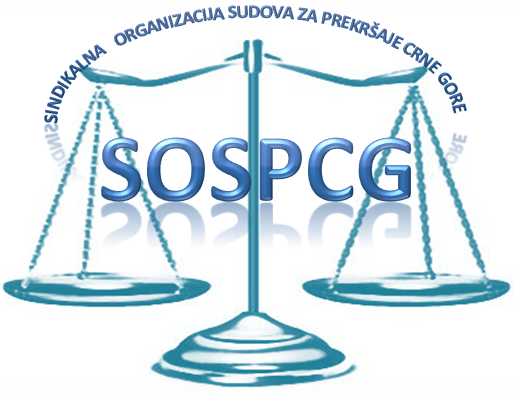 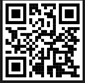 